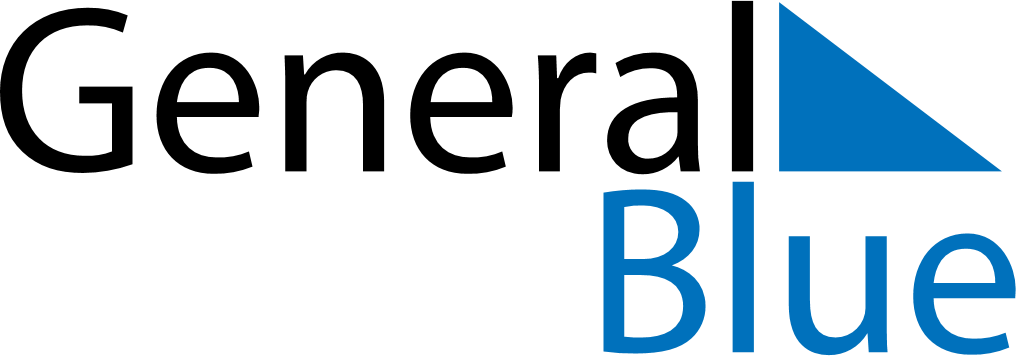 January 2024January 2024January 2024January 2024January 2024January 2024South SudanSouth SudanSouth SudanSouth SudanSouth SudanSouth SudanMondayTuesdayWednesdayThursdayFridaySaturdaySunday1234567New Year’s Day891011121314Peace Agreement Day1516171819202122232425262728293031NOTES